Rappel des notions en thermiqueII.1	Les transferts de chaleurII.2. Les propriétés thermiques- Nommez 4 propriétés thermiques qui vous semblent essentiel de connaitre- Préciser leur caractéristique- Indiquer leur unitéIII. Etude des relevés thermiques du chalet      III.1 Détermination de la performance d'un bâtiment MFC 2020- Expliquer la signification des paramètres comme Cep, Bbio et Tic à partir de recherches sur internet.- Quel est le CepMAX correspondant à la localisation du chalet,- Quelles sont les évolutions de ces paramètres sur la RT 2020 ?a. Calcul de la résistance thermique de la surface d'une partie des  parois :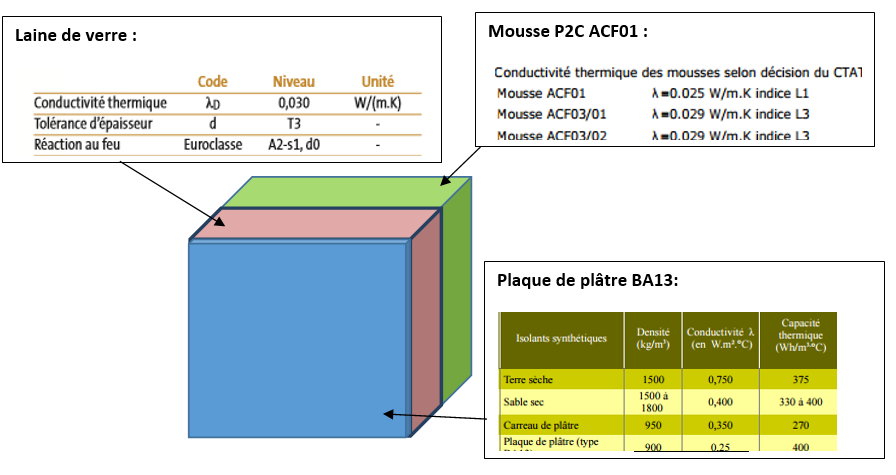 Calculer la résistance thermique du mur de façade ainsi que son coefficient de transmission surfacique U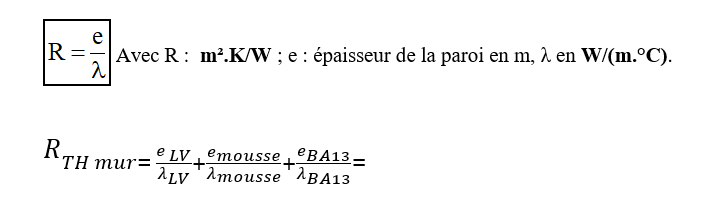 Le coefficient de transmission surfacique U est égal à l’inverse de la résistance thermique.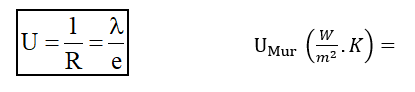 A partir du tableau issu de la norme EN12831, donner la valeur de bCalculer la valeur de la déperdition totale HT (en W/K) d’une façade (on considère que la surface de façade est de 89 m²)b. Bilan des performances de la maison : Sur cet extrait, relever la valeur :De la zone climatiqueDe la résistance thermique ainsi que de la déperdition thermique des murs ; comparer à vos calculsUbat du chalet ainsi que le Ubat refc. Analyse : - 	Quelle est la performance énergétique de cette maison ?- 	Quels paramètres n'ont pas été pris en compte dans le calcul de la performance énergétique de cette maison ? ont-ils une importance sur l'impact énergétique ?III.2 Mise en situation des déperditions thermiquesa. Analyse du montageDéterminer la fonction de chaque élément en cliquant dessus ; compléter le dessin ci-dessous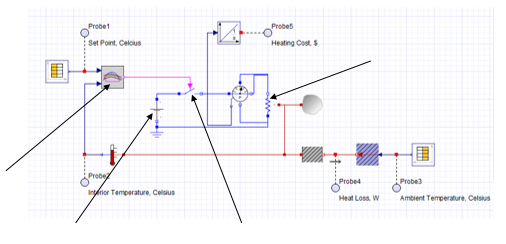 Pour faire une simulation, on doit installer des capteurs permettant des relevés ; identifier en les entourant ces différents élémentsSur quels éléments peut-on agir pour analyser l’influence d’un isolant ? Identifier en les entourantCliquer dessus (1 fois) et à partir de la colonne de droite, identifier les caractéristiques de l’élément que l’on peut modifier et faire un lien avec étude précédenteb. Paramétrage et essaisEssai 1 :A partir de la documentation technique du système de chauffage et de l’extrait thermique, paramétrer les différents élémentsLancer la simulation et imprimer le documentEssai 2 :Paramétrer maintenant l’isolation au niveau de référence (voir l’extrait thermique)Lancer la simulation et imprimer le document 2c. ConclusionAnalyser les performances énergétiques de cette maison en comparant les courbes obtenus lors de l’essai 1 à celle de l’essai de référence.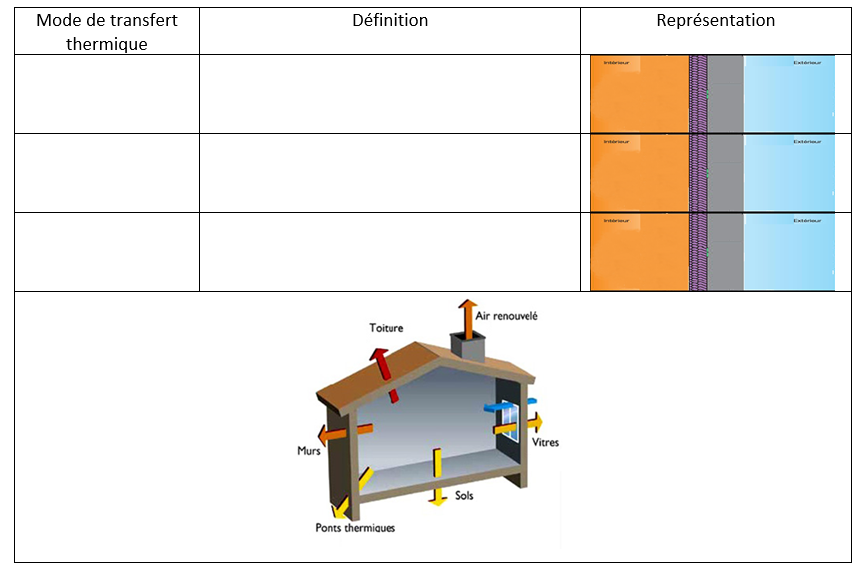 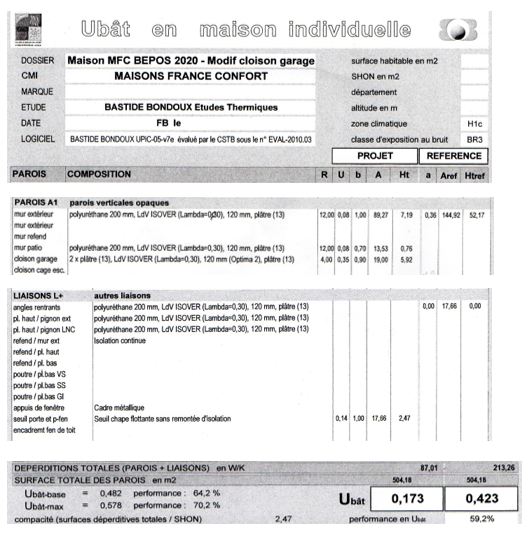 